Publicado en Madrid el 10/02/2021 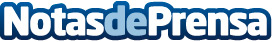 Oído Cocina Gourmet realiza un viaje gastronómico para conocer las croquetas que enamoran en cada ComunidadCroquetas de almagrote, gachas, ternasco, paella o txangurro son algunas de las variedades más exquisitas del recetario españolDatos de contacto:Redacción648183184Nota de prensa publicada en: https://www.notasdeprensa.es/oido-cocina-gourmet-realiza-un-viaje Categorias: Gastronomía Sociedad Restauración Consumo http://www.notasdeprensa.es